What:   Junior High and High School Sports Physicals When:  Monday August 5th  8:00am-12pmWhere: Williamsburg High School GymCost:    $25.00/student athlete - Make checks payable to                    Williamsburg Booster ClubSign Up:  Call (319) 668-2722 or visit Mercy Family Medicine Williamsburg to  reserve your appointmentPhysical forms must be filled out completely and signed by a parent before physical can be completed. Forms can be downloaded from the school website or they will be available at the school that day.	*All proceeds from the sports physicals will go directly to the Williamsburg Booster Club.Activities included during the event: Sports physicals provided courtesy of  Mercy Family Medicine  Williamsburg  (sports physical only, no immunizations) Eye exams performed courtesy of Ryan Striegel, O.D.Functional Movement Screen’ testing courtesy of Total Rehab.Concussion screenings courtesy of  Progressive Rehabilitation staffMouth Guard Safety courtesy of  Williamsburg Dental Health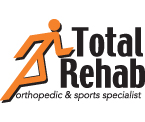 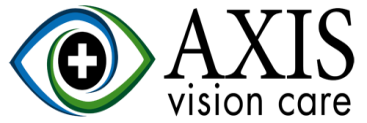 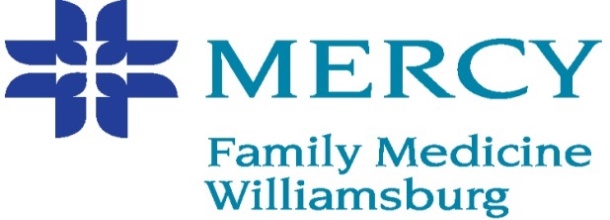 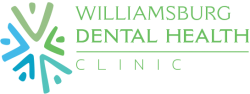 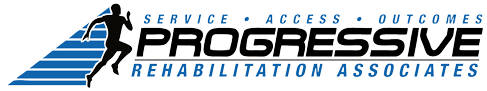 